Publicado en Madrid el 23/08/2018 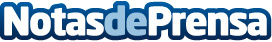 La compra online de cámaras de fotos ahorra tiempo y dinero según comprarcamaradefotos.comLas guías de compra online permiten a los consumidores y usuarios realizar sus compras de una manera más cómoda y eficiente. Comprarcamaradefotos.com desvela las claves de este fenómenoDatos de contacto:mejorbatidora.comNota de prensa publicada en: https://www.notasdeprensa.es/la-compra-online-de-camaras-de-fotos-ahorra Categorias: Nacional Fotografía Imágen y sonido E-Commerce Consumo Dispositivos móviles http://www.notasdeprensa.es